Stellenausschreibung für eine/nBaubetreuer*in (m/w/d)Gehalt3.774,86 € - 5.910,00 € Bruttomonatsgehalt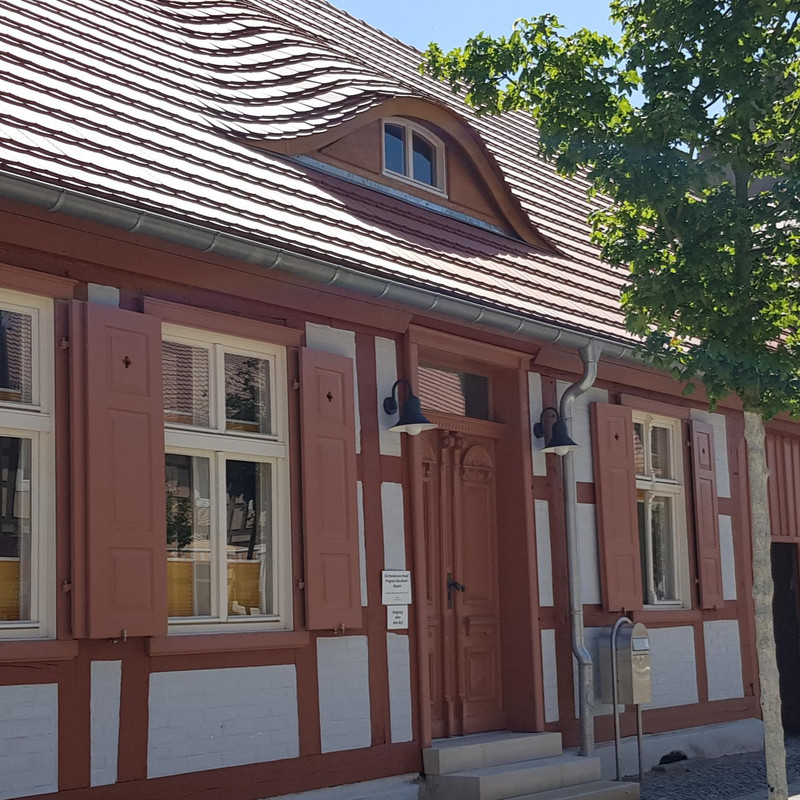 Wer wir sind Der Evangelische Kirchenkreisverband Prignitz-Havelland-Ruppin ist Träger des Kirchlichen Verwaltungsamtes Kyritz, welches als Dienstleister die Verwaltungsaufgaben der Kirchenkreise Prignitz, Wittstock-Ruppin, Nauen-Rathenow und Falkensee und deren Kirchengemeinden wahrnimmt. 
Was wir suchenFür den umfangreichen Gebäudebestand (insbesondere denkmalgeschützten Kirchen) in unseren Kirchengemeinden suchen wir zunächst befristet für fünf Jahre (mit der Option auf eine Festanstellung) in Vollbeschäftigung, d.h. 39,4 Stunden in der Woche, zum nächstmöglichen Termin eine/n Baubetreuer*in (m/w/d). Ihr neues Aufgabengebiet umfasst u.a. folgende TätigkeitenBeratung der Kirchengemeinden, Kirchenkreise und kirchlichen Körperschaften zu baufachlichen und baurechtlichen ThemenFachliche Beratung über die Förderfähigkeit von BaumaßnahmenVorbereitung von Entscheidungen der BauverantwortlichenMitarbeit an Kosten- und Finanzierungsplänen sowie Anträgen; Vorbereitung von GKR-Beschlüssen  Herstellung frühzeitiger Koordination zwischen Bauverantwortlichen, staatlichen Behörden und kirchlichem Bauamt zur Erlangung von erforderlichen Genehmigungen Schreiben von Stellungnahmen für die Kreiskirchenräte bzw. für Ämter und FördermittelgeberVertragsberatung mit Baufirmen und Architekten Baufachliche Begleitung der Baumaßnahmen in begrenztem UmfangMitarbeit an Abrechnungen der BaumaßnahmenPrüfung von Verwendungsnachweisen im Auftrag der BauverantwortlichenMitwirkung in Ausschüssen der Kirchenkreise
Was Sie mitbringenHochschulabschluss als Dipl.-Ing. (Uni bzw. FH) oder Master in den Fachrichtungen Architektur oder BauwesenBerufserfahrung von mind. 2 Jahren, baufachliche Kompetenz, Erfahrung in der DenkmalpflegeKommunikations-, Organisationsfähigkeit und Eigenverantwortung Hohe Identifikation mit dem kirchlichen AuftragFührerschein Klasse B 
Was wir Ihnen bietenein attraktives Entgelt mit allen sozialen Leistungen des Tarifvertrages der Evangelischen Kirche Berlin-Brandenburg-schlesische Oberlausitz (https://www.kirchenrecht-ekbo.de/document/6401) in der Entgeltgruppe 12 mit einer Jahressonderzahlungeiner betrieblichen Zusatzrente sowie vermögenswirksame Leistungen 30 Tage Urlaub im Jahr und Freistellungstage für Kinder, zusätzlich freie Tage an Heiligabend und Silvester Kinderzuschlag in Höhe von 75 € im Monat Mobiles Arbeitenflexible Arbeitszeiten im Rahmen unserer Gleitzeitregelung für die bessere Vereinbarkeit von Familie und BerufMöglichkeiten zur fachlichen und persönlichen Weiterbildungkostenfreies MineralwasserSehr gerne beantworten wir Ihre Fragen Für eine erste Kontaktaufnahme steht Ihnen gerne Julia Lukaszewicz, Tel. 033971 87810 zur Verfügung. Haben wir Ihr Interesse geweckt? Dann richten Sie Ihre aussagekräftige Bewerbung bitte bevorzugt per E-Mail in einem PDF-Dokument an den Ev. Kirchenkreisverband Prignitz-Havelland-Ruppin,                  Joh.-Seb.-Bach-Straße 55 in 16866 Kyritz, E-Mail: lukaszewicz@kva-kyritz.de.Wir freuen uns auf Ihre Bewerbung! 